Авторская разработка на тему духовно-нравственного развития и воспитания младших школьников «Журавль – охраняемая птица»Внеурочное занятие представлено на конкурсный отбор педагогических работников для награждения премией имени А.Н. Тепляшиной  в 2021 году.АннотацияЗанятие по теме «Журавль – охраняемая птица» включено в систему мероприятий по духовно-нравственному воспитанию младших школьников.По решению Союза охраны птиц в России ежегодно выбирается символ природоохранной деятельности человека – птица, популяция которой  находится под угрозой истребления. Образ журавля закрепился в сознании русского человека как символ памяти о погибших войнах, защитниках родной земли. Содержание занятия соответствует возрасту воспитанников и требованиям ФГОС. Игровые моменты занятия (фотографии – загадки, путешествие по карте Кировской области, физкультминутка) сочетаются с беседой, работой с текстом и практической работой. Использование ИКТ (презентация, видеоролик песни, фонозапись журавлиного клича) на разных этапах занятия позволяет создать целостное представление о журавле, воздействует на эмоциональную сферу личности ребёнка.Цель: воспитание экологического сознания и любви к природе в процессе поисковой и творческой деятельности через углубление знаний о  журавле. Задачи занятия:Образовательные: познакомить детей с птицей - журавлём (внешний вид, образ жизни, место обитания в Кировской области); расширить представление о роли журавля в духовно-нравственном аспекте жизни человека.Развивающие: развивать познавательную активность ребят к изучению природы, народных истоков; установить  символический смысл образа журавля как символа памяти о погибших войнах-защитниках; развивать мелкую моторику рук через конструирование птицы из бумаги.Воспитательные: способствовать эмоционально-ценностному осмыслению  личного опыта общения с людьми и природой: природа – дом, в котором живёт человек;  воспитывать бережное отношение к журавлям.Формы работы: фронтальная, парная, индивидуальная. Методы и технологии: эвристическая беседа, моделирование,   практическая работа, ИКТ.Планируемые результаты обучения       Личностные: сформированы основы гражданской идентичности личности в форме осознания «Я» как гражданина России, ответственного за сохранение её природного и культурного (исторического) наследия;осознаны познавательные потребности на основе интереса к изучению животных Красной книги;сформирован целостный, социально ориентированный взгляд на мир в его органичном единстве и разнообразии природы, народов; происходит осознание необходимости бережного отношения к животным и их охраны; Предметные:Знать:о журавле - птице, занесённой в Красную книгу России;о журавле - символе памяти о погибших войнах.Уметь:-наблюдать природу во всех ее проявлениях и любоваться ее красотой;-выражать свои впечатления в стихах и музыке, поделках, движениях;-осознавать  личную ответственность за прикосновение к живому.Метапредметные:  развитие способности к самостоятельному приобретению новых знаний и практических умений; умение высказывать суждения и подтверждать их фактами.Формируемые универсальные учебные действия:Регулятивные УУД: определять тему и цели мероприятия;  определять степень успешности выполнения своей работы; осуществлять контроль в форме сличения своей работы с заданным эталоном.Познавательные УУД: анализировать, делать выводы, обобщать; высказывать своё предположение на основе имеющихся знаний; переносить имеющиеся знания в жизненное пространство.                                                                              Коммуникативные УУД: внимательно слушать и понимать других, отвечать на вопросы учителя; аргументировать свою точку зрения;  уважительно относится к позиции другого; оформлять свои мысли в устной форме.Оборудование: мультимедийная презентация к занятию,   видеозапись песни «Журавли», фонозапись голоса журавля, образец бумажного журавлика, материал для парной работы (карта Кировской области, модель кораблика); индивидуальный раздаточный материал (клей, бумага, ножницы).Методические рекомендации по подготовке  и проведению мероприятияНа этапе планирования определить цель, задачи, содержание  мероприятия в соответствии  с возрастом детей и  психолого-педагогической   готовностью класса к смене видов деятельности на занятии. Подобрать качественные видео- и звукозаписи, информацию для написания конспекта. На этапе организации проверить состояние технического оборудования, карты, приготовить карточки, раздаточные материалы, провести замеры времени во время практической работы по изготовлению образца журавлика.Информационные источникиhttps://wildfauna.ru/seryj-zhuravl http://www.youtube.com/watch?v=e3TziFLnu94 (видео «Журавли»)https://ru.wikipedia.org/wiki/ («Журавли́» — песня композитора Яна Френкеля на стихи Расула Гамзатова)http://boobooka.com/zvuki/zvuki-ptic/zvuk-krika-zhuravlej/ (фонозапись журавлиной песни)Технологическая карта Этапы занятияВремяДеятельность педагогаДеятельность обучающихся Орг. момент1 мин.Приветствует школьников.Проверяет готовность к занятию.Демонстрируют готовность слушать учителя.Проблемная ситуация.Определение темы и цели.5 мин.Сегодня, ребята, вы узнаете  интересную историю. А про кого это история, вы должны догадаться сами.
2 слайд:     
- Что это? (ноги)
- Какие у птицы ноги? 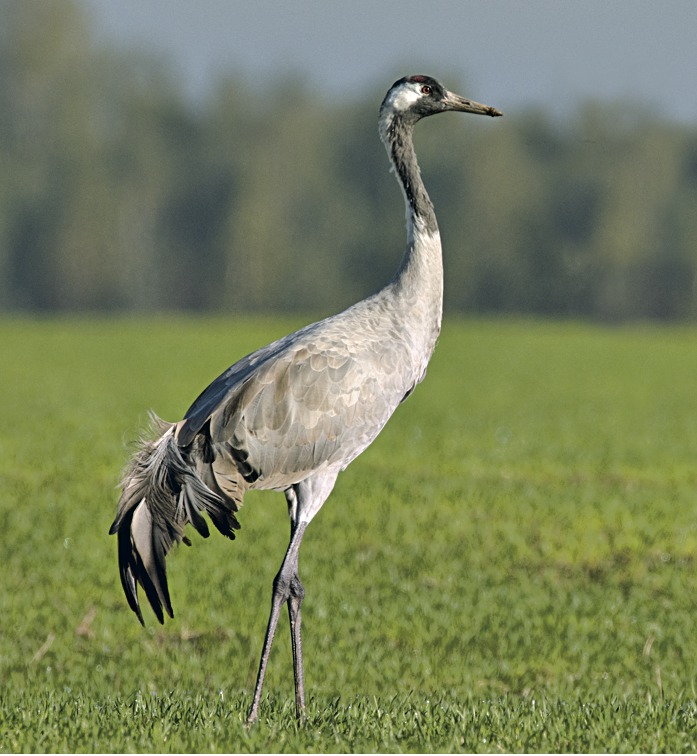 -  Для чего  этой птице такие длинные ноги?
- Давайте подумаем, где, в какой местности  живёт эта птица?
- (Она ходит по болоту и не мочит свои перья).
3 слайд: 
- Вы не догадались, что это за птица?
- Какого цвета перышки у этой птицы? (серые, а на конце крыльев чёрные)
- Когда эта птица складывает крылья, то можно подумать, что у неё такой хвост.
4 слайд: 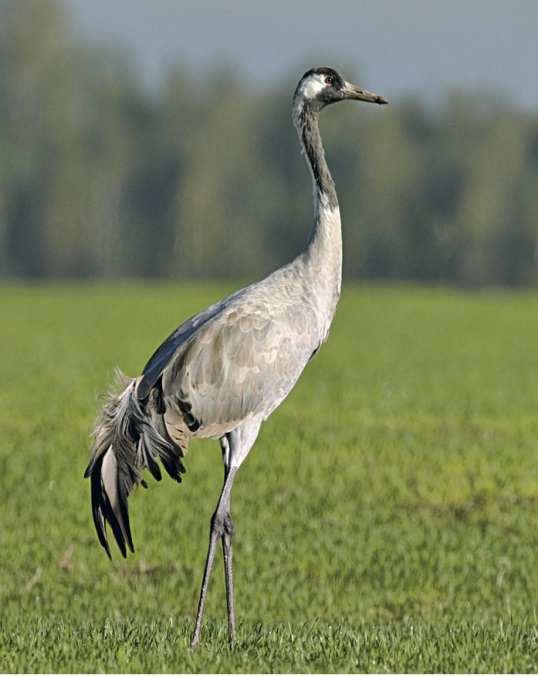 
- Вы догадались, какой птицы клюв?
- Какой у неё клюв? (длинный, крепкий).
- Как вы думаете, зачем этой птице такой клюв? (для того, чтобы добывать себе пищу в воде).
5 слайд: 
- Это  журавль. Давайте полюбуемся этой птицей. Какая она красивая и величавая! 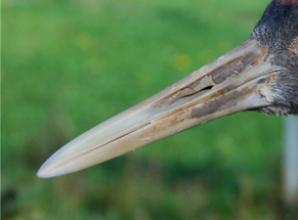 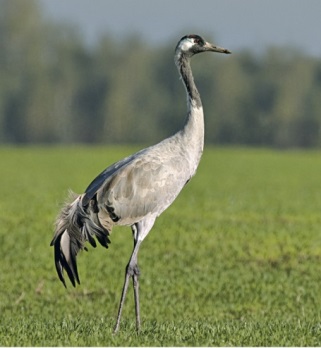 - С какой целью мы проводим наше занятие?Рассматривают, предлагают свои варианты ответа.Выдвигают предполагаемый ответ на проблемный вопрос.Определяют тему и цели занятияЭвристическая беседа. Работа с картой3 мин.2 мин.6 слайд. Журавлей всего насчитывается 15 видов. Но этот журавль один из самых крупных и известных видов на земле. Называется он серый журавль.  Эта  птица занесена в Красную книгу России как  вид, популяция которого постоянно сокращается.Как вы думаете, а у нас живут журавли? Да, сейчас мы отправимся на его поиски в заповедник. Что такое заповедник? Готовы? 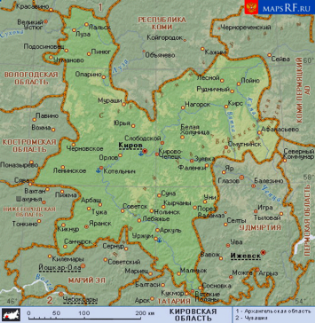  Перед вами карта Кировской области. Почти в центре наше село Филиппово (показ по карте). На какой реке оно стоит?  Да, наша малая река Филипповка имеет длину 78 км  и является левым притоком реки. Какой? Река Чепца впадает в окрестностях г.Кирово–Чепецка в реку Вятку. Чепца -  левый приток реки Вятки. Поверните к реке Вятке, плывите до Котельнича, вниз по течению увидите знак. Этот знак означает, что мы приплыли на место назначения и можем сойти с кораблей. 7 слайд: Вы оказались в краю лесов, озёр и малых рек. Это  Нургушский государственный заповедник. Озёра богаты рыбой облюбовали природные строители – бобры, а над водой летает сокол - рыболов, которого называют скопа. И орлан – белохвост. В заболоченных, то есть сырых, увлажненных почвах в поймах реки Вятки  селятся 2 вида журавлей: серый журавль (ростом 115 см) и красавка (самый маленький из журавлей – всего 95 см).  Кроме журавлей здесь находится множество растений, птиц, животных, насекомых. И все они между собой взаимосвязаны. Образуют свои цепи питания.  Журавль – всеядная птица. Он  питается ростками растений, зерном,  ягодами, рыбой, лягушками, водными насекомыми .
-Ребята, а журавль птица зимующая, или перелетная? Почем?  
-Весной птицы летят из далекой Индии в родные края. Давайте отправимся вместе с ними в родной Нургушский заповедник.8 слайд: карта «Миграция птиц».
-Легко ли птицам долететь до родного края?
- Какие   опасности встречаются журавлям на пути к дому?
- Нелегко птицам в пути, многие из них гибнут. Для того, чтобы журавли не исчезли совсем, в России их занесли  в Красную книгу, а этот год объявили годом Серого журавля.

- Вы устали,  давайте станцуем, как журавли, которые вместе с вами добрались до своей родины.
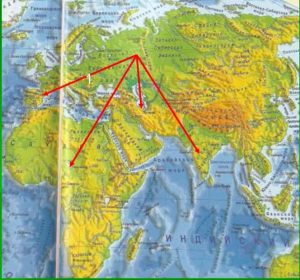 Слушают учителя,предлагают варианты ответа на предложенные вопросы.(=заповедное место, где охраняются редкие виды растений и животных) В заповеднике нельзя убивать животных и птиц, рвать растения, вырубать деревья.Обучающиеся работают по карте  в паре. Слушают учителя,предлагают варианты ответа на предложенные вопросы.Физкультминутка2 мин. Физкультминутка под музыку
Мы к болоту с вами вышли,
Поднимаем ноги выше,
Через кустики и кочки,
Через ветви и пенечки. (Дети встают вкруг)
Расправили крылья, плавно качаем головой и машем крыльями.
Одну ногу выставляем вперед и вытягиваем шеи друг к другу, руки назад.
Сложили руки назад, и присели, бег по кругу, взмахивая крыльями, полетели на место.
Делают упражнения физкультминутки под музыку.Самостоятельная работа с текстом5 мин. Стали наши журавли искать место, чтобы вывести птенцов. Как живут журавли летом, вы узнаете, прочитав текст в парах. Прочитайте текст. Ответьте на вопросы, выделив ключевые слова цветным  карандашом:
1) Как называется дом у журавля?2) Какие опасности подстерегают птицу?3) Когда и в какую страну отправляются журавли на зимовку?  
«Журавль строит свое большое метровое гнездо на земле. Много опасностей таят в себе болотные заросли. Там прячутся волки, беркуты, лисицы. Но журавль – птица большая и сильная, у него острый клюв, и постоять за себя он умеет. Так в заботах проходит ясное лето, и птицы готовятся к отлёту обратно в тёплую Индию. В дни  «бабьего лета»   журавли собираются в стаи в форме клина. Птицы отправляются в путь. А весной летят обратно».Слушают инструкцию учителя.Работают в парах. Выслушивают и дополняют ответы.Этическая беседа   7 мин.9 слайд. Журавля в народе считают священным. На него запрещено охотиться. Это единственная птица, которая при перелете в теплые края курлычет людям с неба. Журавль словно прощается с родиной и людьми. Это очень печальный и тоскливый клич. Послушайте его (включение фонозаписи).  10 слайд. Так родилась легенда, что в журавлей превращаются души славных воинов, павших в боях. А потом появилась легендарная песня «Журавли» композитора Яна Френкеля на стихи Расула Гамзатова. Поэт Гамзатов писал: «…Слова этой песни… имели конкретный адрес — память миллионам павших, не вернувшихся с полей сражений Отечественной войны» (включение видео песни «Журавли»).Сегодня нашей Великой Победе – 76 лет. Эта песня о журавлях, о героях и  их беззаветной любви к Родине стала символом этой Победы. Для нас эти образы едины. С 2014 года в городах и сёлах страны шагает Бессмертный полк.  Символом этого народного движения стал журавль, взлетающий в небо на фоне красной звезды.  Вы – участники Бессмертного полка. Расскажите, ребята, чьи портреты вы несёте. Ребята, я верю, что вы обязательно увидите летящих журавлей, услышите их песню и вспомните нашу встречу.Обучающиеся слушают учителя.Прослушивают  фонозапись журавлиного клича.Просматривают видеозапись. Рассказы  детей о родственниках – войнах.Практическая работа 10 мин. Белого журавля можно сделать из одного листа бумаги, используя только ножницы. (Демонстрация образца). Хотите попробовать? Вот инструкция на моих фото.Слайд 11: Вот какой журавлик у вас получится (имитация полёта журавля). Понравился? Давайте попробуем.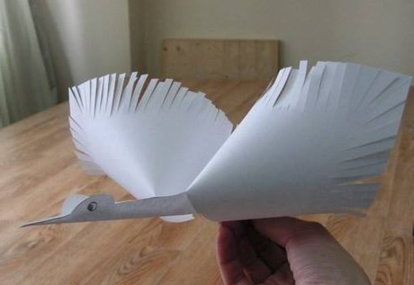 Слайд 12: Сложите треугольник и отрежьте лишнюю бумагу.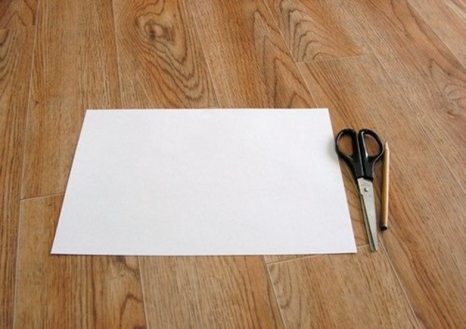 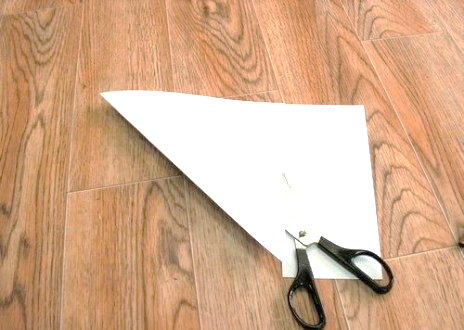 Слайд 13:  Нарисуйте голову журавля. Вырежьте. Отметьте линии хвоста и перьев.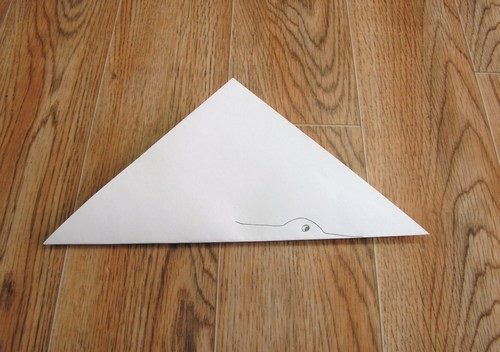 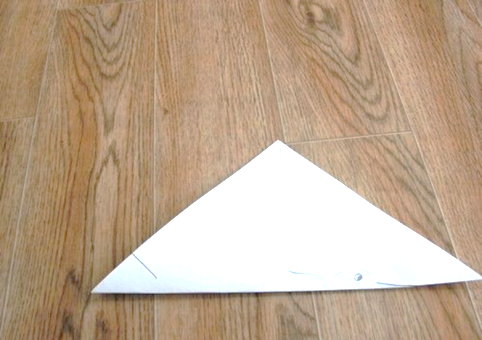 Слайд 14: Нарежьте от линии хвоста равные отрезки (3 см). Разверните лист.  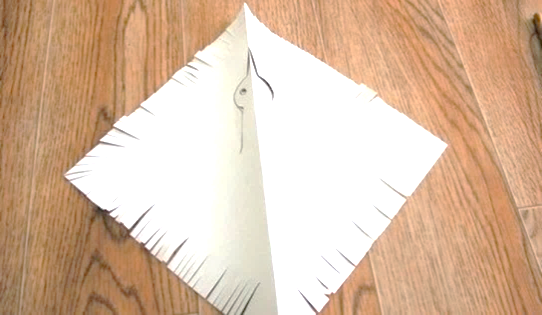 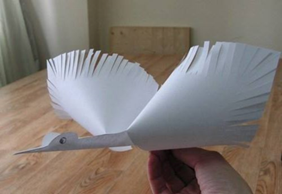 Слайд 15: Проденьте бумагу в направлении головы. Ваши журавлики готовы полететь (демонстрация полёта).Выполняют задания по алгоритму.Рефлексия5 мин.С какими пожеланиями вы отправите его в путешествие?Слайд 16:Продолжите предложение: «Я отправляю своего журавлика в путешествие и желаю ему….»Высказывают эмоционально-ценностное   отношение к  природе